Inaugural Excellence in Enterprise Mentoring Awards 2013Guidance notes for mentoring organisationsPlease note that whilst the nomination forms are completed by the mentoring organisation, the awards are given to the mentor and the business being mentoredMentoring organisations should bear in mind that the awards are for enterprise mentoring only. In addition please do not submit more than two nominations for each category, which are growth, export, start up, innovation, diversity, and remote mentoring. For each category, the award criteria and nomination forms are available from mentorsme.co.ukThe export award is open to mentoring organisations who are resident on mentorsme and other organisations that show clearly a mentoring service. However awards will be given to the mentoring relationship that best meets the following criteria.Nominations for this award could cover mentoring relationships that featured businesses (including not for profits and social enterprises) who are new to exporting or businesses who have shown innovation or creativity in exporting, effective entrance into new markets or significant growth in existing markets and have used a mentor to provide help and assistance.  Judges will be looking for your application to prove the following:MentoringAn early understanding of the challenges facing the businessClearly stated objectives for the mentoring Effective use of time  and resourceA highly effective and successful mentoring relationshipSignificant benefits to the business and mentorExport and TradeIncreased export turnover or sales in new marketsEvidence of managing identified risks and rewards in exportingAn understanding of the overseas markets  Demonstrating strong  aspirations to grow and expand into new marketsHaving the finance in place to facilitate further growth (if relevant)Evidence of an ethical and sustainable approach to businessApplications to be sent to tom.howitt@bba.org.uk  by 2nd October 2013Inaugural Excellence in Enterprise Mentoring Awards 2013Name of nominating mentoring organisation:Contact Name: Tel No:	Email:Excellence in ExportingSponsored by EY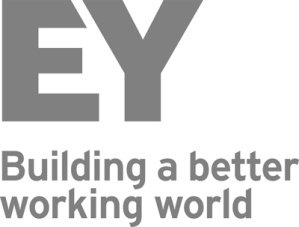 